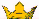 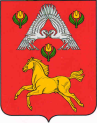 А Д М И Н И С Т Р А Ц И ЯВЕРХНЕПОГРОМЕНСКОГО  СЕЛЬСКОГО  ПОСЕЛЕНИЯСРЕДНЕАХТУБИНСКОГО  РАЙОНА   ВОЛГОГРАДСКОЙ  ОБЛАСТИП О С Т А Н О В Л Е Н И Е16 декабря 2016 г. № 103О выдаче публичному акционерному обществу междугородной и международной электрической связи «Ростелеком» разрешения на размещение объекта на землях или земельных участках, находящихся в государственной или муниципальной собственности, без предоставления земельных участков и установления сервитутов на территории Верхнепогроменского сельского (кадастровый номер 34:28:030002)Рассмотрев заявление заместителя директора филиала – технического директора Волгоградского филиала публичного акционерного общества междугородной и международной электрической связи «Ростелеком» от 28.07.2016г. о выдаче разрешения на размещение объектов на землях или земельных участках, находящихся в государственной или муниципальной собственности, без предоставления земельных участков и установления сервитутов, а также представленные документы, в соответствии с п.3 ст.39.36 Земельного кодекса Российской Федерации, статьей 35 Законом Волгоградской области от 24.11.2008г. № 1786-ОД (Градостроительный кодекс Волгоградской области), руководствуясь Правилами выдачи разрешения на использование земель или земельного участка, находящихся в государственной или муниципальной собственности, утвержденными постановлением Правительства РФ от 27.11.2014г. №1244, Правилами размещения объектов на землях или земельных участках, находящихся в государственной или муниципальной собственности, без представления земельных участков и установления сервитутов на территории Волгоградской области, утвержденными постановлением Администрации Волгоградской области от 23.10.2015г. №630-п, п о с т а н о в л я ю:1.Выдать публичному акционерному обществу междугородной и международной электрической связи  «Ростелеком»  (ИНН – 7707049388, ОГРН – 1027700198767) разрешение на размещение опоры с сотовым таксофоном, расположенного по адресу: 404167, Волгоградская область, Среднеахтубинский р-он, п.Волжанка (34:28:030002), на землях или земельных участках, находящихся в государственной или муниципальной собственности, без представления земельных участков и установления сервитутов на территории волгоградской области, утвержденными постановлением Администрации Волгоградской области.2.Установитьсрок действия размещения, указанного в пункте 1 настоящего постановления – 5 (пять) лет.3.Предусмотреть, в соответствии со статьей 39.35 Земельного кодекса Российской Федерации, а так же пункта 12 Правил размещения объектов на землях или земельных участках, находящихся в государственной или муниципальной собственности, без представления земельных участков и установления сервитутов на территории волгоградской области, утвержденными постановлением Администрации Волгоградской области, утвержденных постановлением Администрации Волгоградской области от 23.10.2015г. №630-п, обязанность публичного акционерного общества междугородной и международной электрической связи «Ростелеком»- привести используемые земли в состояние, пригодное для их использования в соответствии с разрешенным использованием, а также выполнить необходимые работы по рекультивации таких земель в случае, если использование земель, находящихся в государственной или муниципальной собственности, на основании разрешения, указанного в пункте 1 настоящего постановления, привело к порче либор уничтожению плодородного слоя почвы в границах таких земель;- до начала эксплуатации размещенного объекта предоставить в администрацию Верхнепогроменского сельского поселения один экземпляр исполнительной геодезической съемки в масштабе 1:500.4. Установить, что действие разрешения, указанного в п.1 настоящего постановления, может быть досрочно прекращено со дня предоставления земельного участка гражданину или юридическому лицу. В данном случае, органом местного самоуправления в адрес заявителя в тридцатидневный срок со дня предоставления земельного участка, направляется соответствующее уведомление.5. Настоящее постановление вступает в силу с момента его подписания.Глава Верхнепогроменскогосельского поселения 	  				К.К.Башулов